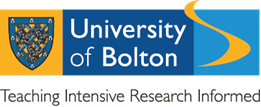 Form R11Application for Notification of Writing Up1.	The CandidateName:Student Number:Title of research programme:2.	RegistrationRegistered for: *MPhil		 *MPhil/PhD		 *PhD		Mode of study: full-time or part-time** delete as appropriate	R2 approved (date when R2 was completed successfully & approved): 3.	Writing Up (Refer to sections 4.15 and 4.16 of the Regulations)	Note: the normal completion period is 3 years for a full-time candidate and 5 years for a part-time candidate; refer to section 4.1 in the Regulations.	Date when writing up started:	(NB: the writing up period cannot be backdated)4.	Director of Studies Declaration	DoS name:	I confirm that the above named candidate has successfully completed their R2 and that the R2 has been approved by the Board of Studies for Research Degrees. The above named candidate is now entering their writing up period as defined in the Postgraduate Research Degree Regulations at sections 4.15 and 4.16	Signature:	Date of completion of this form:	L:\Research And Graduate School\4. Research Student Admin\Templates\R11.Docx